Madrid Protocol Concerning the International Registration of MarksExtension of the Ratification of the Protocol Relating to the Madrid Agreement Concerning the International Registration of Marks by the United Kingdom of Great Britain and Northern Ireland to the territories of Gibraltar and the Bailiwick of GuernseyOn October 1, 2020, the Government of the United Kingdom of Great Britain and Northern Ireland (hereinafter referred to as “the United Kingdom”) deposited a declaration with the Director General of the World Intellectual Property Organization (WIPO) stating that the United Kingdom’s ratification of the Protocol Relating to the Madrid Agreement Concerning the International Registration of Marks (hereinafter referred to as “the Protocol”) shall be extended to the territories of Gibraltar and the Bailiwick of Guernsey, as from January 1, 2021.  GibraltarThe Protocol will apply to Gibraltar in respect of designations of the United Kingdom in international registrations and in subsequent designations bearing a date of January 1, 2021, or later.  The Bailiwick of GuernseyApplicants and holders may designate the Bailiwick of Guernsey in international applications and in subsequent designations bearing a date of January 1, 2021, or later.  The Office of the Registrar of Intellectual Property in Guernsey (hereinafter referred to as “the Guernsey Registry”) will be the Office of the designated Contracting Party in respect of any designation of the Bailiwick of Guernsey recorded in the International Register.As from the same date, the Guernsey Registry will be the Office of origin for international applications originating in the Bailiwick of Guernsey.December 16, 2020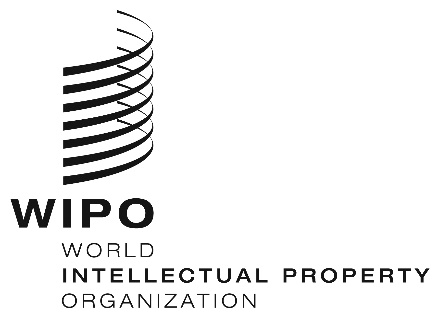 INFORMATION NOTICE NO. 77/2020INFORMATION NOTICE NO. 77/2020INFORMATION NOTICE NO. 77/2020